岳阳市教育体育局办公室转发省教育厅关于组织申报首批“名校网络课堂”教育信息化创新试点学校的通知各县市区教育（体）局，岳阳经济技术开发区、南湖新区、屈原管理区教文(体)局，市直各学校，相关民办学校，市教科院：现将省教育厅《关于组织申报首批“名校网络课堂”教育信息化创新试点学校的通知》转发给你们，并就有关事项通知如下。一、鼓励符合申报条件的中小学校积极申报,要求省、市级教育信息化创新应用示范、试点项目学校必须申报。二、县市区教育行政部门负责宣传发动，统一遴选后集中申报。三、申报学校填写《湖南省“名校网络课堂”教育信息化创新试点学校申报表》（附件1），县市区教育行政部门填写《“名校网络课堂”教育信息化创新试点学校申报汇总表》（附件2）;申报材料仅报送盖章扫描件PDF、Word文档，截止日期为2021年12月10日。联系人：刘健华 陈育军，8805708  8805709。电子邮箱：yysyj@126.com。岳阳市教育体育局办公室2021年12月2日关于组织申报首批“名校网络课堂”教育信息化创新试点学校的通知各市州教育（体）局：根据《教育部关于加强“三个课堂”应用的指导意见》和《湖南省“互联网+教育”行动计划（2019－2022年）》等文件要求，为优化资源供给服务，构建新型资源供给模式，探索大资源建设与应用，以“互联网+”教育更好实现教育有效均衡，决定在全省开展首批“名校网络课堂”教育信息化创新试点学校创建工作。现就申报工作通知如下：一、总体目标鼓励全省中小学校开发新型资源，提高资源质量，通过网络联校、网络大课堂等形式构建“名校网络课堂”，推动资源供给侧结构性改革，创新供给模式，优化供给服务，系统性、全方位地推进优质资源在区域或全省范围内共享，有效缩小区域、城乡、校际之间差距，满足教育高质量发展和学生个性化发展需求。二、基本安排1.鼓励全省中小学校积极参与“名校网络课堂”创建工作，主要履行“开发成套新型资源、保持持续迭代升级、提供资源应用服务”三项基本任务。2.参与“名校网络课堂”创建的学校将入驻湖南省“互联网+教育”大平台的“网络联校·智趣新课堂”板块，为全省网络联校提供教学资源。3.具备成套新型资源供给能力、所产资源点击使用率高的学校将被正式明确为“名校网络课堂”，生成一批网络名校。三、申报要求1.各地中小学校均可参与“名校网络课堂”创建工作。有意参与创建的学校须填写《湖南省“名校网络课堂”教育信息化创新试点学校申报表》（附件1）。2.由市州教育（体）局负责汇总，并填写《“名校网络课堂”教育信息化创新试点学校申报汇总表》（附件2）。3.以上表格加盖公章后形成扫描件电子版，连同可编辑文档电子版，由市州教育（体）局打包报送至发展规划处（网信办）电子邮箱。邮箱接收截止日期为2021年12月15日，逾期视为无效。本次申报不要求报送纸质材料。联系人：张科，13875875808，hnjytwxb@hnedu.cn附件：1．湖南省“名校网络课堂”教育信息化创新试点学校申报表      2．“名校网络课堂”教育信息化创新试点学校申报汇总表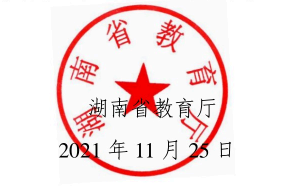 附件1湖南省“名校网络课堂”教育信息化创新试点学校申    报    表附件2“名校网络课堂”教育信息化创新试点学校申  报 汇  总  表县市区教育（体）局（盖章）：湖南省教育厅学校名称（盖章）学校名称（盖章）学校类别学校类别□幼儿园　□小学　□初中 □九年一贯制 □高中 □完全中学□幼儿园　□小学　□初中 □九年一贯制 □高中 □完全中学□幼儿园　□小学　□初中 □九年一贯制 □高中 □完全中学□幼儿园　□小学　□初中 □九年一贯制 □高中 □完全中学开发资源的学段学科开发资源的学段学科负责人负责人手机号码手机号码联系人联系人手机号码手机号码参与“名校网络课堂”创建的现有条件和优势（1000字以内）（1000字以内）（1000字以内）（1000字以内）（1000字以内）参与“名校网络课堂”创建的实施方案（1000字以内）（1000字以内）（1000字以内）（1000字以内）（1000字以内）县（市、区）教育局意见：负责人：           盖章：                  年   月   日县（市、区）教育局意见：负责人：           盖章：                  年   月   日县（市、区）教育局意见：负责人：           盖章：                  年   月   日县（市、区）教育局意见：负责人：           盖章：                  年   月   日市（州）教育局意见：负责人：           盖章：                 年   月   日市（州）教育局意见：负责人：           盖章：                 年   月   日省教育厅审批意见：                                             盖章：                  年   月   日省教育厅审批意见：                                             盖章：                  年   月   日省教育厅审批意见：                                             盖章：                  年   月   日省教育厅审批意见：                                             盖章：                  年   月   日省教育厅审批意见：                                             盖章：                  年   月   日省教育厅审批意见：                                             盖章：                  年   月   日序号市州县市区学校名称学校类别学段学科负责人手机号码联系人手机号码